Кабинет юридических дисциплин является центром всей учебной работы для подготовки студентов к изучению юридических дисциплин 2-3х курсов.Кабинет обеспечивает достаточный уровень: теоретических знаний,лабораторно-практических знаний,формирования общих и профессиональных компетенций во время выполнения внеклассной работы в виде олимпиад, викторин, КВН,  предметных недель.Помимо основных занятий, предусмотренных программой, в кабинете проходят  заседания СНО «РУБИКОН», работа консультационного пункта правовой помощи детям и их родителям, консультации по дисциплинам, дополнительные занятия,  классные часы и подготовки  к внеклассным мероприятиям. Оснащение кабинета «Правовые дисциплины», «Правовое обеспечение профессиональной деятельности» № 317:доска ученическая (трёхэлементная);рабочее место преподавателя:стол учительский;стул мягкий;учебная мебель на 30 посадочных мест;стенды сменные  - 3 шт.:«Здесь начинается ваш выбор»;«Новое в законодательстве»;«Все о трудоустройстве»;5.УМК по дисциплинам:Правовое обеспечение профессиональной деятельности;Организация работы органов социального обеспечения;Предпринимательское право и защита прав потребителей;Административное право;Гражданское право;Страховое дело.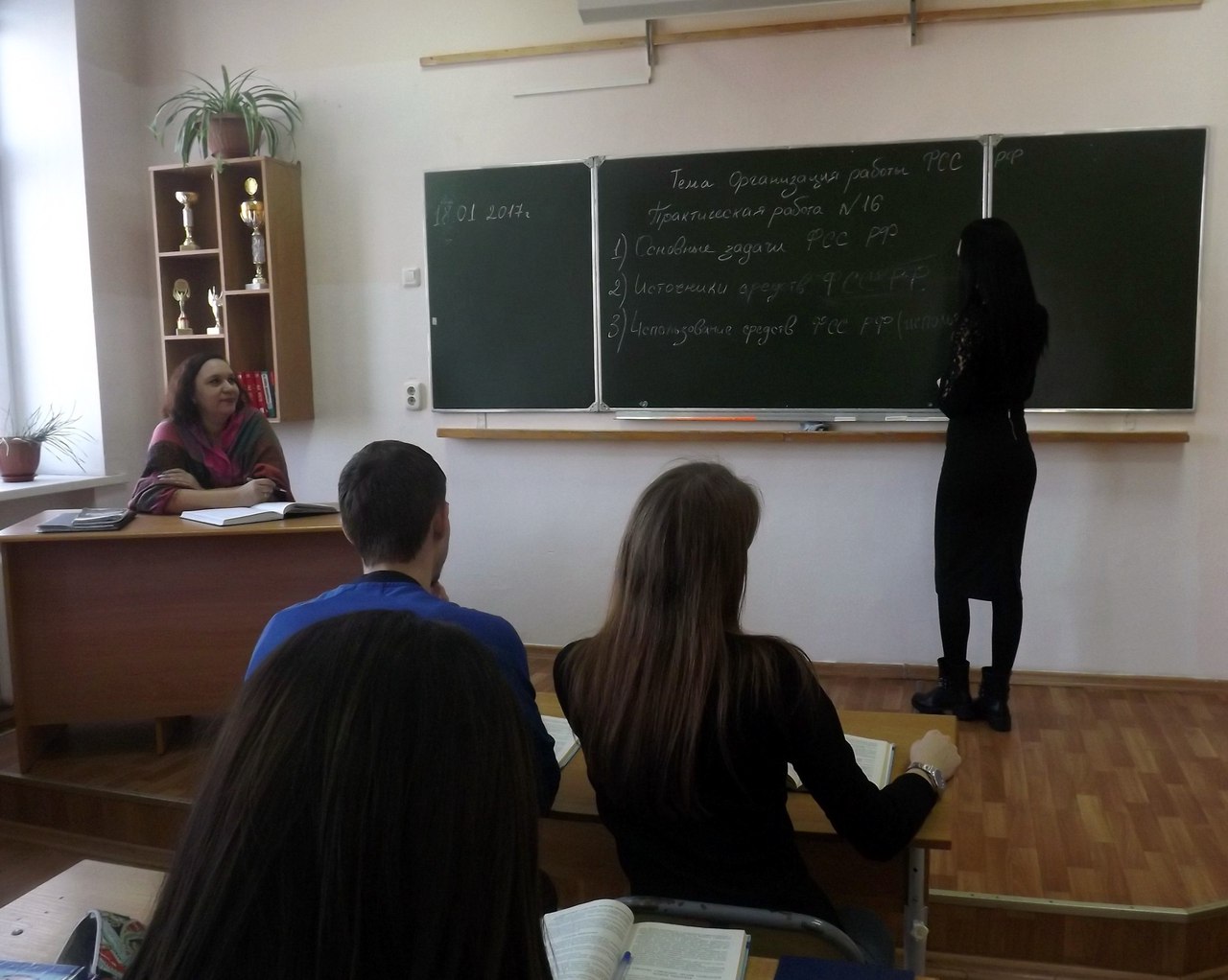 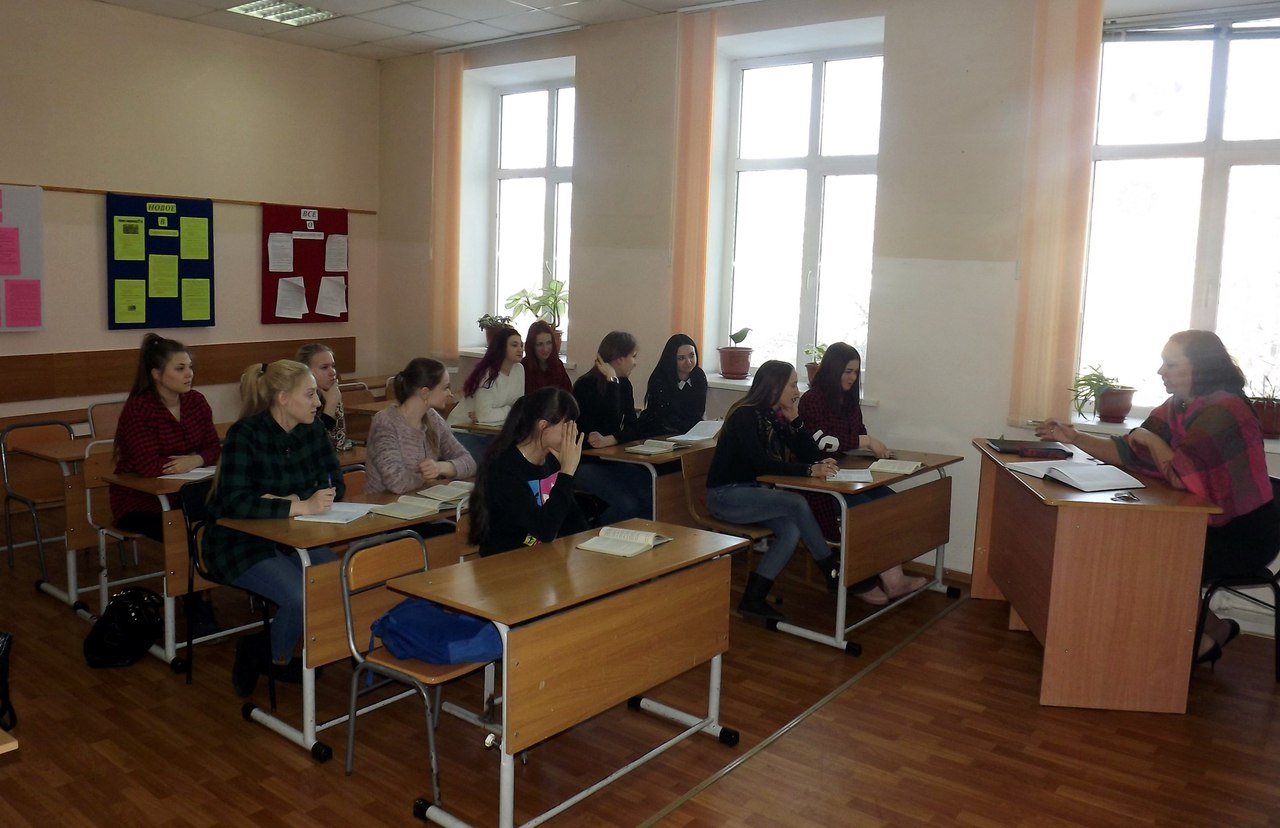 